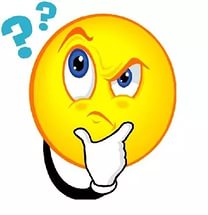                        Памятку подготовила:Зам. директора по ДоНикитинская С.В.НАШ АДРЕС:185001 Карелияг. Петрозаводск,ул. Локомотивная, д. 49тел: 70-74-71/70-51-59e-mail: school35ptz@gmail.com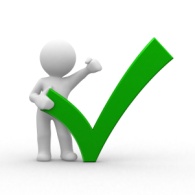 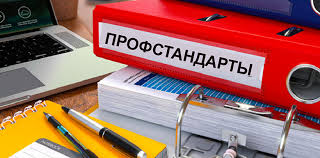                                   МОУ  «Средняя школа № 35»(дошкольные группы)            Памятка для педагога«Как подготовиться к переходу на профессиональный стандарт «педагог»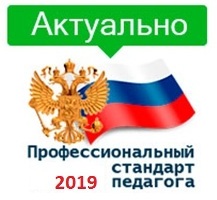  г. Петрозаводск     2017г.Профстандартом  перед педагогом поставлен ряд таких задач, которые он не решал ранее. Всему этому он должен научиться. Ведь нельзя от педагога требовать того, что он не умеет.Во-первых, как говорил один классик, идея должна овладеть массами. Поэтому на первом этапе подготовки задача администрации образовательной организации – довести основные положения стандарта до каждого педагога: воспитателя, специалиста:-самостоятельное ознакомление с профстандартами под роспись, ибо это нормативный документ, обязательный к исполнению;-обсуждение путей реализации профстандарта на педсоветах, круглых столах и др. площадках.- нформирование органов самоуправления, родительской общественности о переходе  педагогов  на профстандарты.Во-вторых, введение профстандарта влечет за собой изменение определенной нормативной правовой базы образовательной организации. А именно: устава, должностных инструкций воспитателей, Трудовых договоров, Коллективного договора, Правил внутреннего  трудового распорядка, Положения об оплате труда,  Положения о стимулирующих выплатах и др. Все эти локальные акты ОО должны быть подготовлены и утверждены до вступления стандарта.В третьих. Вся сложность проблем перехода на профстандарты  ложится на плечи педагога. Требовать от педагога можно только то, чему его научили.В образовательных организациях  можно поступить следующим образом:1.Самоанализ  уровня подготовки педагога. Педагог анализирует, каким требованиям профстандарта он отвечает, а где у него проблемы. Определяется,  как их решить: пойти на курсы, посетить семинары, тренинги, пройти дистанционное обучение и т.д.2. Анализ проблем педагогов на методических объединениях и определение возможности решениях их на уровне  образовательной организации: мастер-классы, стажировки, взаимопосещение занятий, мероприятий, передача опыта и т.д.3. Совместное  обсуждение результатов анализа и предложений всех сторон и разработка оптимальных путей устранения проблем для каждого педагога – составление т.н. индивидуальной образовательно-методической траектории педагога: что, когда, где, за чей счет.Ну, а далее предстоит реализовать намеченные мероприятия в довольно короткие сроки. Формы здесь всем известны:-самообразование,-целевые курсы,-курсы переподготовки,-дистанционное обучение и т.д.Как оценивать соответствие педагога требованиям стандарта?Оценку соответствия педагога требованиям профстандарта можно осуществить, например,  посредством внутреннего и внешнего аудита.Оба вида аудита включают в себя анализ планов и отчётов, посещение проводимых занятий, результатов   обучения, воспитания и развития обучающихся.Сбор данных для оценивания осуществляется путём «результативного» опроса, выслушивания, наблюдений, анализа документов, записей и документированных данных.Профессиональная деятельность педагога дошкольного образования оценивается только комплексно.Оценка включает сочетание показателей динамики развития интегративных качеств ребёнка, например, любознательности, активности, эмоциональной отзывчивости, положительного отношения ребенка к детскому саду и высокой степени  активности и вовлеченности родителей в решение образовательных задач и жизнь детского сада.Оценивая профессиональные качества педагога, необходимо обеспечить обратную связь с «потребителями» его деятельности. В качестве таких потребителей  выступают сами их родители.Примечание.Квалификация работника – это уровень его знаний, умений, профессиональных навыков и опыта работы.Профессиональная компетенция – способность успешно действовать на основе практического опыта, умения и знаний при решении профессиональных задач.